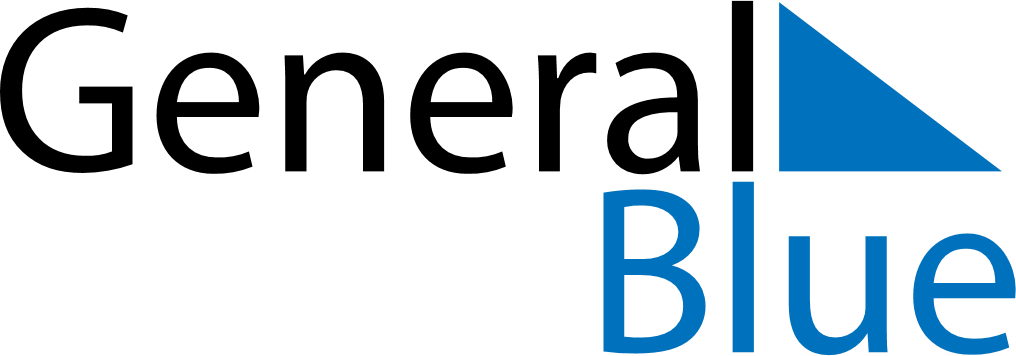 November 1706November 1706November 1706November 1706November 1706SundayMondayTuesdayWednesdayThursdayFridaySaturday123456789101112131415161718192021222324252627282930